בס"ד
רוטשילד 47 ת"א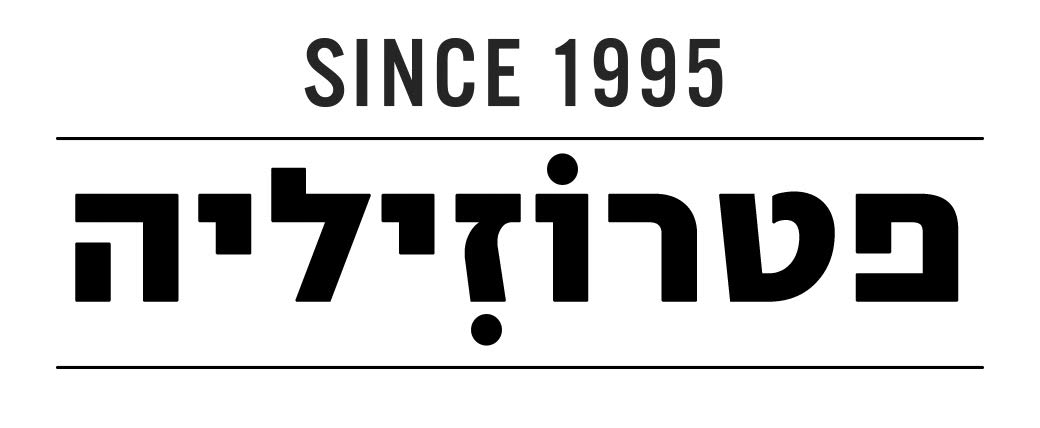 תפריט אירועים ערב 2018מזטים *סלט סלק	*סלט קולורבי*שבבי גזר בחריפות קלה	*סלט בורגול*פלפלים קלויים במרינדה	*סלט שורשים*סלט קישואים	*חציל בטחינה*סלט שרי ובזיליקום	*חציל אסיאתי*סלסה עגבניות וכוסברה	*כרוב לבן*עדשים בבלסמי וכוסברה	*חציל יווני*טחינה "פטרוזיליה"		*סלט ביצים*וכמובן חומוס "פטרוזיליה" המפורסםהמזטים מוגשים ללא הגבלה8 מזטים לבחירהמנות ראשונות למרכז שולחן 2 לבחירה*פלאפל "פטרוזיליה"*חציל בלאדי פתוח על האש + טחינה*כנפיים פיקנטיות ברוטב צ'ילי מתקתקמנות עיקריות 3 לבחירה קבבוניםשיפודי פרגיתחזה עוף במרינדה המבורגר בלחמניהשניצל בציפוי פריך סטייק אנטריקוט פילה דג על הפלאנצ'ה בנוסף מנה צמחונית משתנה מוגש עם שלוש תוספות לבחירה צ'יפס, אורז (אושפלו), סלט ישראלי קצוץ, אנטיפסטי ירקות, תפו"א בתנור שמן זית וטימין  שתייה קלה למרכז שולחן קולה, זירו, לימונדה, מיםבירה קרלסברג תוספת  כוס יין אדום/לבן שתייה חמה קפה טורקי / תה עם נענע קינוחים מבחר קינוחים משתנים מידי יום